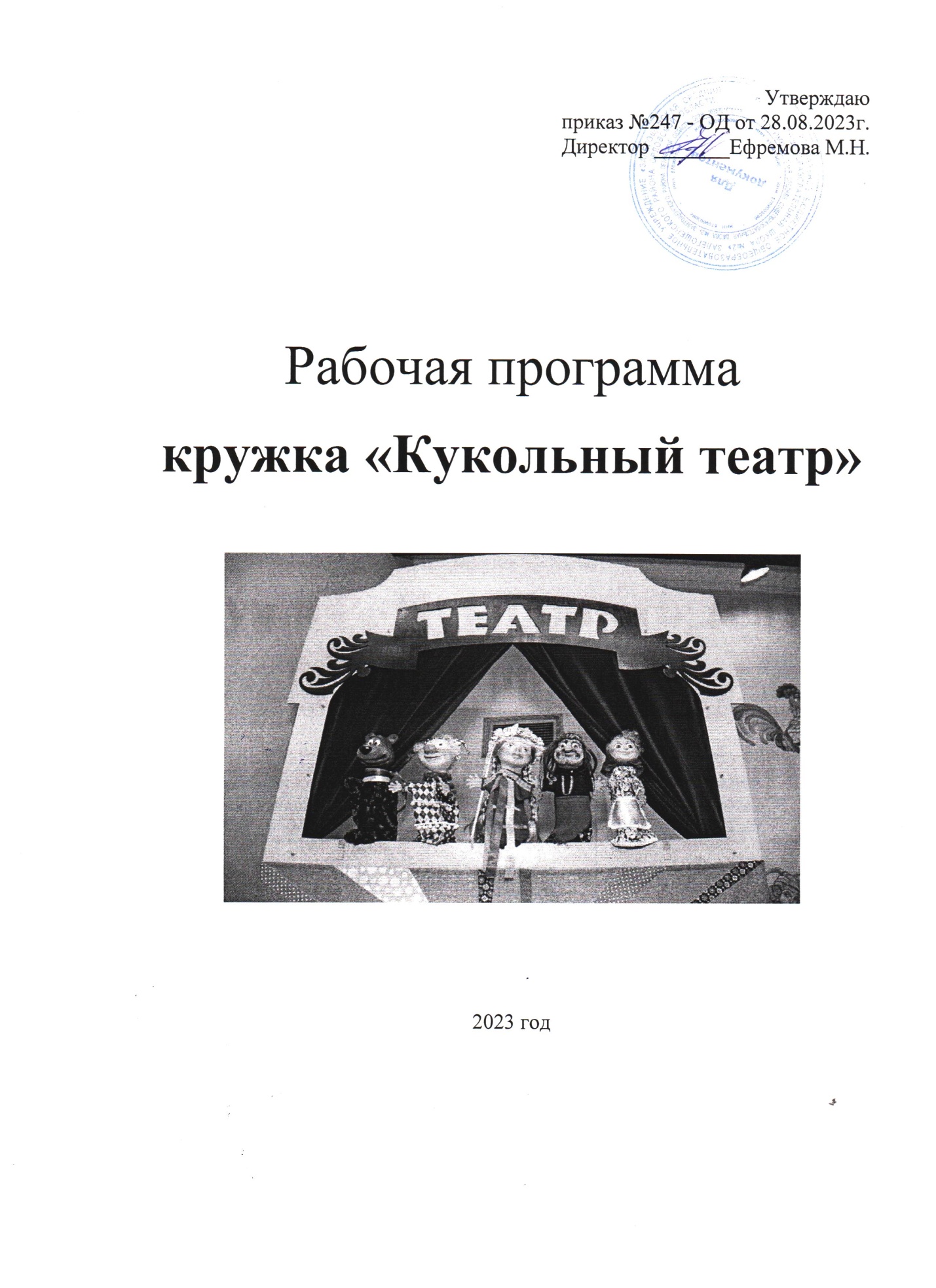 Содержание курсаПланируемые результаты освоения курса Личностные результаты:гордость  за  жителей  нашего  района;труд и творчество – уважение к труду;готовность и способность обучающихся к саморазвитию; ценностно-смысловые установки выпускников начальной школы, отражающие их индивидуально-личностные позиции;социальные компетентности, личностные качества.Предметные результатыУченик будет знать: сценой в кукольном театре, является ширма;понятия «театр», «режиссер», «художник-декоратор», «бутафор», «актер»;правила поведения в театре;Ученик будет уметь:делать артикуляционную гимнастику с помощью учителя;правильно одевать на руку куклу;управлять правильно куклой и говорить за нее, спрятавшись за ширму;реализовывать свои творческие способности;показывать  спектакли в школе, детском саду.Метапредметные результаты (регулятивные, познавательные, коммуникативные УУД)адекватное  понимания причин успешности  деятельности.определять цель деятельности  с помощью учителя;понимать и принимать учебную задачу, сформулированную учителем;планировать свои действия  с помощью учителя;обнаруживать и формулировать общекультурную  проблему с помощью  учителя;осуществлять контроль, коррекцию и оценку результатов своей деятельности;анализировать причины успеха/неуспеха, осваивать с помощью учителя позитивные установки типа: «У меня всё получится», «Я ещё многое смогу».осуществлять поиск необходимой информации;перерабатывать полученную информацию;наблюдать и делать  выводы с помощью  учителя;проводить сравнение и анализ поведения героя;строить логическое рассуждение;пользоваться приёмами анализа и синтеза при чтении и просмотре видеозаписей,оформлять свою мысль в устной и письменной речи;договариваться и приходить к общему мнению;включаться в диалог, в коллективное обсуждение, проявлять инициативу и активность;работать в группе, учитывать мнения партнёров, отличные от собственных;обращаться за помощью;формулировать свои затруднения;предлагать помощь и сотрудничество;слушать собеседника;договариваться о распределении функций и ролей в совместной деятельности, приходить к общему решению;осуществлять взаимный контроль;адекватно оценивать собственное поведение и поведение окружающих.Система оценки результатов обучения и формы мониторинга результативности курса внеурочной деятельностиПо окончании курса внеурочной деятельности Кукольный театр «В гостях у сказки» мы выходим на следующий уровень результатов с учётом требований новых образовательных стандартов к начальному общему образованию:  приобретение детьми  социальных знаний (об общественных нормах, устройстве общества, о социально одобряемых и неодобряемых формах поведения в обществе), первичного понимания социальной реальности и повседневной жизни.Результатом освоения каждого раздела программы является постановка кукольного спектакля и показ его обучающимся начальной школы  и их родителям (Приложение 1).Тематическое планирование.Календарно-тематическое планирование№Тема1Вводное занятие. Театр. Его истоки. Знакомство с историей возникновения театра петрушек, с театральной лексикой, профессиями людей, которые работают в театре (режиссер, художник - декоратор, бутафор, актер). 3-4Таинственные превращения. Ввести детей в мир театра, дать первоначальное представление о «превращении и перевоплощении», как главном явлении театрального искусства. Упражнения и игры на внимание5-6Выбор для спектакля пьесы. Выразительное чтение пьес учителем: р.н. сказка «Рукавичка» Беседа о прочитанном. - Понравились ли пьеса? Кто из ее героев понравился? Хотелось бы сыграть ее? Какова главная мысль этой пьесы? Когда происходит действие? Где оно происходит? Какие картины вы представляете при чтении . Упражнения и игры на развитие воображения7-8.Распределение ролей и чтение произведения учащихся: Определить сколько действующих лиц в пьесе? Каково эмоциональное состояние персонажа? Каков его характер? Развитие  речевого дыхания и артикуляции9-10Отработка чтения каждой роли: прочитать четко, ясно проговаривая все звуки в словах, не глотать окончания, соблюдать правила дыхания; определить логические ударения, паузы; постараться представить себя на месте персонажа, подумать, как надо читать за “него” и почему именно так. Упражнения и игры на внимание11-12Обработка чтения каждой роли, репетиция за столом (учить детей умению вживаться в свою роль, учить их интонации передавать настроение, чувства, персонажа). Развитие дикции на основе скороговорок13-14Обучение работе над ширмой: надеть куклу на руку: голову на указательный палец, руки куклы на большой и средний пальцы ; проводить куклу над ширмой на вытянутой руке, стараясь делать это плавно, без скачков; проделать предложенные упражнения с каждым ребенком. Развитие дикции на основе скороговорок15-16Обучение работе над ширмой, чтение каждым кукловодом своей роли, действия роли. Распределение технических обязанностей по спектаклю, установка оформления, декоративных деталей, подача бутафории, помощь друг другу в управлении куклами, звуковое оформление спектакля. 17Изготовление кукол и бутафории. Беседа по охране труда18Генеральная репетиция пьесы.19Показ пьесы детям, родителям20Выбор пьесы: р. н.с. «Колосок»  Чтение пьесы вслух в присутствии всех учащихся. Определение времени и места действия. Характеристика действующих лиц, их взаимоотношения. Распределение ролей. Читки по ролям за столом. 21-22Читки по ролям, глубокий и детальный разбор пьесы.23-24Репетиция пьесы. Изготовление бутафории и кукол для пьесы.    25-26Репетиция пьесы. Заучивание текста наизусть, соединение действия куклы со словами своей роли. 27-29Репетиция пьесы. Распределение технических обязанностей по спектаклю, установка оформления, декоративных деталей, подача бутафории, помощь друг другу в управлении куклами.30-31Генеральная репетиция, звуковое оформление спектакля.32Показ пьесы детям и родителям.33Итоговое занятие. Проект « Наш театр»№ п/пНаименование раздела/Тема занятияФорма проведенияКол-во часовЦОР/ЭОР1Вводное занятие.Игра4https://www.culture.ru/poems/33104/mukha-cokotukha2Основы актёрского мастерства: Дикция. Интонация. Темп речи. Рифма. Ритм. Искусство декламации. Импровизация. Диалог. Монолог. Работа над выбранной для спектакля пьесой, работа над выразительными средствами речи.Групповая работа, поисковые методы. Фронтальная работа, словесные методы.Индивидуальная работа.Отработка дикции.Дискуссия.22https://www.youtube.com/watch?v=B0_2R-yC9M8https://4brain.ru/blog/актёрские-игры-для-детей/https://www.youtube.com/watch?v=iWqtdacSPtM3Выбор для спектакля пьесы, чтение по ролям.Словесные и наглядные методы.Отработка дикции.2https://www.youtube.com/watch?v=iWqtdacSPtM4Изготовление кукол и бутафории. Беседа по охране труда.Групповая работа, поисковые методы.Наглядные методы.2https://www.youtube.com/watch?v=M1E71q_L_Y8https://www.youtube.com/watch?v=gFtVPWPJTMQ5Показ пьесы.Наглядные методы.26Проекты.Игра1Всего.Всего.Всего.33№ппТема занятия.Форма проведенияКол-во часовЦОР/ЭОРДата1Виды театров. Просмотр видеоматериалов.Игра.1https://www.youtube.com/watch?v=JD41HBQvNS42Таинственные превращения.Фронтальная работа. Дискуссия.1https://www.youtube.com/watch?v=JD41HBQvNS43Что такое роль? Беседа, игра, дискуссия1https://www.youtube.com/watch?v=JD41HBQvNS44Упражнения и игры на внимание.Индивидуальная работа.1https://www.youtube.com/watch?v=JD41HBQvNS45Чтение сказки  « Рукавичка»Индивидуальная работа.1https://www.youtube.com/watch?v=M1E71q_L_Y86Упражнения и игры на развитие воображенияСловесные формы работы.1https://www.youtube.com/watch?v=B0_2R-yC9M87Сказочные герои. Перевоплощение.Игра.1https://www.youtube.com/watch?v=iWqtdacSPtM8Обыгрывание ролей.Отработка дикции.1https://4brain.ru/blog/актёрские-игры-для-детей/9Развитие речевого дыхания.Индивидуальная работа.1https://www.culture.ru/poems/33104/mukha-cokotukha10Роль звуковых эффектов в театральной деятельности.Фронтальная работа.1https://www.youtube.com/watch?v=M1E71q_L_Y811Учимся говорить правильно и быстро. Фронтальная работа.1https://www.youtube.com/watch?v=B0_2R-yC9M812Текст роли. Как его запомнить?Групповая работа, словесные методы.1https://www.youtube.com/watch?v=iWqtdacSPtM13Отработка чтения каждой роли.Групповая работа, поисковые методы.1https://4brain.ru/blog/актёрские-игры-для-детей/14Развитие дикции. Скороговорки.Фронтальная работа, словесные методы.1https://www.youtube.com/watch?v=B0_2R-yC9M815Упражнения и игры на внимание.Индивидуальная работа.1https://www.culture.ru/poems/33104/mukha-cokotukha16Упражнения в работе с куклойГрупповая работа. Методы поисковые, наглядные.1https://www.youtube.com/watch?v=gFtVPWPJTMQ17Изготовление декораций.ТБ.Словесные и наглядные методы.1https://www.youtube.com/watch?v=fPDcE1ymovk&t=565s18Развитие дикции. Скороговорки.Словесные и наглядные методы.Групповая работа.1https://www.youtube.com/watch?v=B0_2R-yC9M819Показ пьесы детям, родителям.Наглядные методы.1https://4brain.ru/blog/актёрские-игры-для-детей/20Выбор пьесы для спектакля. Чтение сказки «Колосок»Словесные и наглядные методы.1https://www.culture.ru/poems/33104/mukha-cokotukha21Упражнения в работе с куклойФронтальная работа. Словесные методы.1https://www.youtube.com/watch?v=iWqtdacSPtM22Работа над интонацией.Отработка дикции1https://4brain.ru/blog/актёрские-игры-для-детей/23Упражнения в работе с куклой.Фронтальная работа1https://www.culture.ru/poems/33104/mukha-cokotukha24Развитие дикции. Скороговорки.Отработка дикции.1https://www.youtube.com/watch?v=B0_2R-yC9M825Распределение ролей.Индивидуальная работа1https://www.youtube.com/watch?v=gFtVPWPJTMQ26Сказочные герои. Перевоплощение.Индивидуальная работа1https://www.youtube.com/watch?v=iWqtdacSPtM27Обыгрывание ролей.Словесные формы работы1https://4brain.ru/blog/актёрские-игры-для-детей/28Развитие речевого дыхания.Игра1https://www.youtube.com/watch?v=gFtVPWPJTMQ29Работа над интонацией.Отработка дикции1https://www.culture.ru/poems/33104/mukha-cokotukha30Работа над интонацией.Индивидуальная работа1https://4brain.ru/blog/актёрские-игры-для-детей/31Изготовление декорацийФронтальная работа1https://www.youtube.com/watch?v=fPDcE1ymovk&t=565s32Показ пьесы детям и родителям.Наглядные методы.133Итоговое занятие. Проект « Наш театр»Игра1